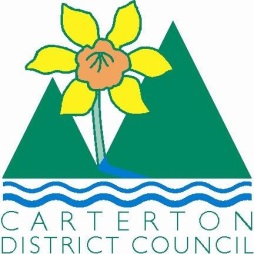 	IN THE MATTER	of the  and Supply of Alcohol Act 2012	AND	IN THE MATTER	of an application by Mark Kerrigan Rogers for a Special Licence pursuant to s.22 of the Act in respect of premises situated at Stonehenge, Carterton.BEFORE THE CARTERTON DISTRICT LICENSING COMMITTEEChairperson: 		Elaine BrazendaleSecretary:			Colin WrightDECISION This is an application for a Special Licence under section 22 of the  and Supply of Alcohol Act 2012.  The application is for a Led Zeppelin Musical Concert event to be held at Stonehenge, Carterton where alcohol will be consumed on the premises.The application was sent to the Police, Inspector and Medical Officer of Health under s. 141 and no reports of opposition were received.  The application was not required to be publically notified.We are satisfied as to the matters to which we must have regard as set out in s.3, s.4 and s.142 of the Act.  We grant the applicant a special licence in terms of s.22 subject to the restrictions imposed by s.147.Accordingly, we set the following conditions under s147 on the licence:alcohol may be sold under the licence only on the following days and during the following hours: Saturday 14th February 2015 4pm-10pmalcohol may be sold or supplied to the following types of people: ticket holdersthe licensee must take the following steps to ensure that the provisions of this Act relating to the sale or supply of alcohol to prohibited persons are observed: the duty managers are to be monitoring sales and alcohol will not be supplied to those under 18 years of age or to those who are intoxicatedthe licensee must take the following steps to ensure that the provisions of this Act relating to the management of premises are observed: ensure that one of  two duty managers, that will be present, does not serve but stands off and monitors the whole bar operation           and that limits of serves as per application are adhered todrinking water must be freely available at the following places while the premises are open for business: as per applicationfood must be available for consumption on the premises as follows: as per application      non-alcohol beverages must be available for sale and supply on the premises as follows: as per applicationthe licensee must take the following steps to provide assistance with or information about alternative forms of transport from the premises: telephone and taxi numbers will be available, coach/shuttle transport will be available alsoalcohol may be sold in the following types of container only: plastic and cansDated at Carterton this 9th day of February 2015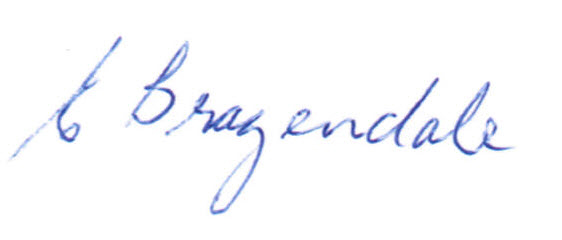 __________________Elaine BrazendaleChairpersonCarterton District Licensing Committee